Eau Claire North Huskies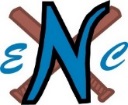 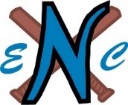 2021 Baseball ScheduleVarsity and JVDate			Level		Opponent			Time			Bus Time	     	April 5-9		9-12		Contact Days			3:30-5:30			April 12-16		9-12		WIAA Pitch Camp		TBD						April 19-23		9-12		Tryouts				3:30-7:00 Tues April 27		JV/V		Rice Lake			4:30	Thurs April 29		JV/V		@ Rice Lake			4:30			2:05												Sat May 1		JV/V		DC Everest (2)			11:00Tues May 4		JV/V		@ Menomonie			5:00			2:55Thurs May 6		JV/V		Menomonie			5:00			Sat May 8		JV/V		Wausau West (2)		11:00Tues May 11		JV/V		Chip Falls			5:00													Thurs May 13		JV/V		@ Chip Falls			5:00			3:10Sat May 15		JV/V		WI Rapids (2)			11:00	Tue May 18		JV/V		@ ECM			3:30/6:00					Thurs May 20		JV/V		ECM				3:30/6:00Sat May 22		JV/V		@ Lax Central (2)		11:00			7:50Tue May 25		JV/V		River Falls			5:00												Thurs May 27		JV/V		@ River Falls			5:00			2:30Tues June 1		JV/V		@ Holmen 			5:00			1:45Fri June 4		JV/V		Marshfield			4:30						Tues June 8   		JV/V		@ Hudson			5:00			2:30				Thurs June 10		JV/V		Hudson				5:00Tue June 15		V		WIAA Regionals	TBDThu June 17		V		WIAA Regionals	TBDTue June 22		V		WIAA Sectionals	TBD           		@ MarshfieldJune 29, 30, July 1	V		WIAA State Tournament 			at Appleton